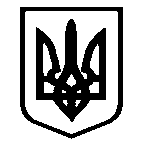 Костянтинівська сільська радаМиколаївського району Миколаївської області__________________Виконавчий комітет_______________________Р І Ш Е Н Н Я  № 130 с. Костянтинівка                                                     від  23 листопада 2023 рокуПро надання дозволу на укладення договору купівлі-продажу житлового будинку та земельної ділянки міжХХХХХХХХ та ХХХХХХХХХВідповідно до статті 34 Закону України «Про місцеве самоврядування в Україні», статті 177 Сімейного кодексу України, статей 203, 242 Цивільного Кодексу України, статті 17 Закону України «Про охорону дитинства», статті 12 Закону України «Про основи соціального захисту бездомних осіб і безпритульних дітей», пунктів 66, 67 Порядку провадження органами опіки та піклування діяльності, пов’язаної із захистом прав дитини, затвердженого Постановою Кабінету Міністрів України від 24 вересня 2008 року № 866 «Питання діяльності органів опіки та піклування, пов’язаної із захистом прав дитини», розглянувши заяви та подані документи громадян ХХХХХХХХХХХ року народження та ХХХХХХХХХХХХХр.н. про надання дозволу органу опіки та піклування на укладання між ними договору купівлі-продажу житлового будинку та земельної ділянки площею 0,1758 га,  для будівництва та обслуговування жилого будинку, господарський будівель і споруд  за адресою:  с. ХХХХХХХХХХХ Миколаївського району Миколаївської області, за даною адресою зареєстровані малолітні діти  ХХХХХХХХХХ р.н та ХХХХХХХХХХХХ р.н. З відповідною заявою звернулись також мати малолітніх дітей ХХХХХХХХХХХХХроку народження. Враховуючи  протокол засідання комісії з питань захисту прав дитини   від 17.11.2023 року № 7,  що майнові та житлові права дітей при здійсненні даного правочину не порушуються, з метою захисту прав та інтересів дітей, та виконавчий комітет Костянтинівської сільської ради ВИРІШИВ: 1. Надати дозвіл на укладання договору купівлі-продажу між ХХХХХХХХХХХ та ХХХХХХХХХХХ на житловий будинок та земельну ділянку площею 0,1758 га, для будівництва та обслуговування жилого будинку, господарський будівель і споруд  які знаходиться  за адресою: с. ХХХХХХХХХХ Миколаївського району Миколаївської області.2. Залишити право проживання у житловому будинку, який знаходиться за адресою с. ХХХХХХХХХХХХ, Миколаївського району Миколаївської області за малолітніми дітьми ХХХХХХХХХХ р.н та ХХХХХХХХХХХХ р.н,  не порушуючи майнові та житлові права дітей.3.Контроль за виконанням рішення покласти на першого заступника сільського голови Ніну РЕВТУ.Сільський голова                                                             Антон ПАЄНТКО